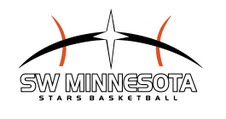 School Coach Feedback Form Name: 						17U		16U		15U	For our coaching staff to better understand each player and partner with high school coaches, we would greatly appreciate some feedback from you.  This helps create understanding and transparency on how we can help each player develop as a basketball player.  We are looking to know more about each player so that we can challenge, stretch, and encourage them to grow in multiple ways and meet their goals.  School Coach Name____________________   Email Address:Thank you for your time, input, and investment into your players.Ryan Reitsma	 (605) 376-4651		ryan@swminnesotastars.comWhat are 2-3 specific things this player has done well as it relates to being a teammate on the floor? And off the basketball floor?What are 2-3 specific things this player could improve in how he is a teammate on the floor? And off the basketball floor?What are 2-3 specific basketball skills / abilities this player performs well as a player?What are 2-3 specific basketball skills / abilities this player needs to improve as a player?What specific actions should this player specifically do to improve between now and start of next season?How would you describe this player’s ability to play with team systems?  (offense and defense)How would you describe this player’s ability to apply coaching/teaching points and handle constructive feedback?How would you describe this player’s focus, body language, and positive energy as it relates to how things are going for him individually and the team as whole throughout the course of games? From what you have observed, how would you describe this player’s effort and focus in a team practice setting?Do you have anything else you would want us to know about this player specifically?Do you have any ideas or suggestions on what we can do to improve as a basketball program?Please share any specific things that will be organized and available to this player to improve through the summer school basketball program (camps, open gyms, team tournaments).